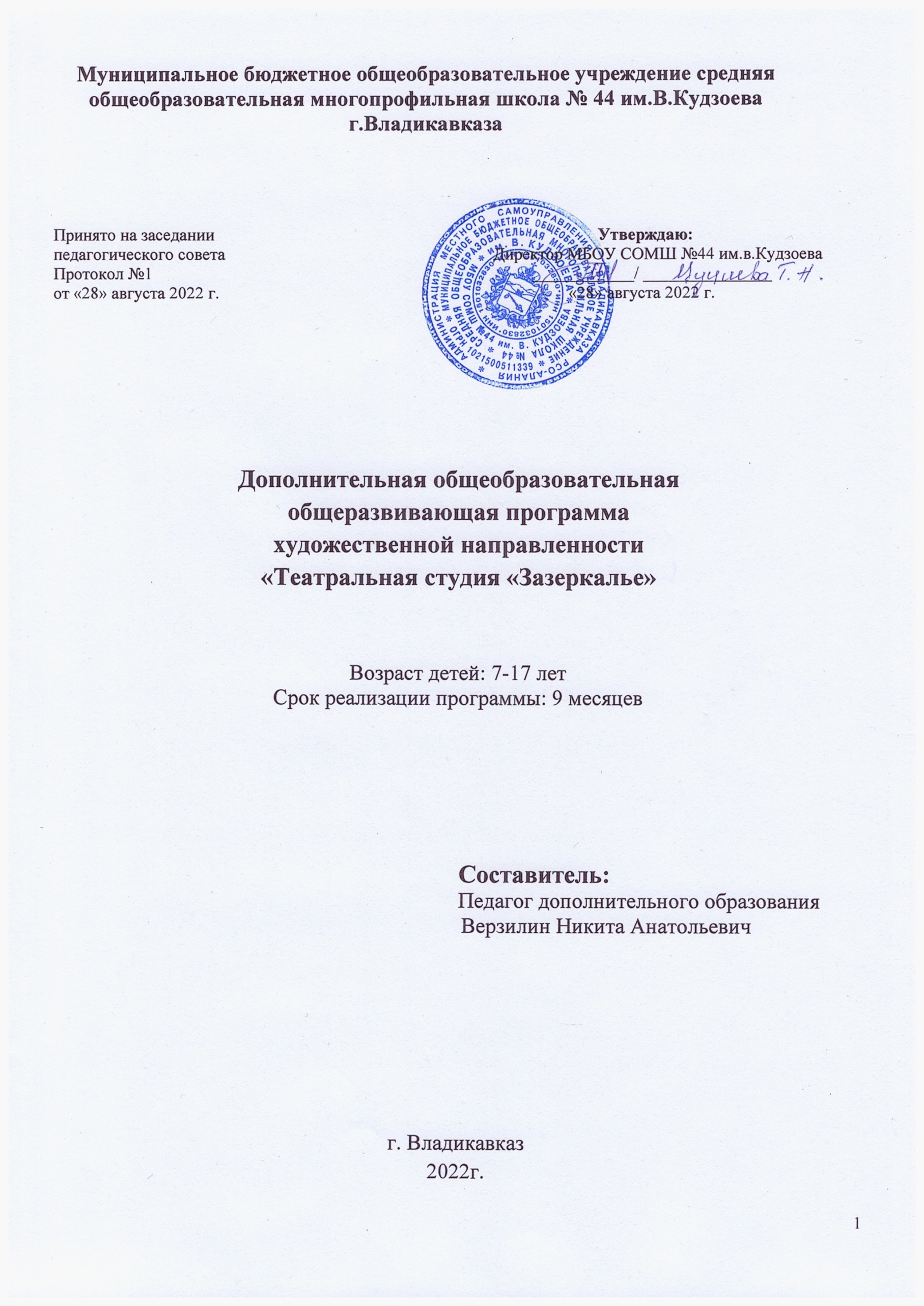                СОДЕРЖАНИЕ1.Паспорт программыДополнительная общеобразовательная  общеразвивающая программа художественной направленности «Театральная студия «Зазеркалье»Автор - составитель программы: Верзилин Никита Анатольевич, педагог дополнительного образованияОрганизация-исполнитель: МБОУ СОМШ  № 44 им.В.Кудзоева г.ВладикавказаАдрес: РСО – Алания, г. Владикавказ, пр.Доватора, 35Ател. 60-00-94Возраст обучающихся:  7- 17 летСрок реализации программы: 9 месяцевСоциальный статус: обучающиеся,  г. ВладикавказаЦель программы: формирование целостной личности на основе художественно-культурных ценностей; развитие творческого потенциала и эмоционального мира ребенка через приобщение к искусству театра.Направленность программы: художественнаяУровень реализации: дополнительное образованиеУровень освоения программы: базовыйСпособ освоения содержания образования: креативный2. Пояснительная запискаМы никогда не должны забывать, что театральные подмостки служат всенародной школой.                                                                                             Карло Гоцци  Изучение курса направлено на формирование основ эстетико-художественной культуры личности ребенка как части общей культуры человека, на развитие художественных способностей средствами театрального искусства, а также способствует самоопределению и самореализации обучающихся.Отличительной особенностью данной программы является синтез типовых образовательных программ по всеобщему и специальному театральному образованию и современных образовательных технологий.Театр - это волшебный мир искусства, где нужны самые разные способности. И поэтому, можно не только развивать эти способности, но и с детского возраста прививать любовь к театральному искусству.Театр как искусство научит видеть прекрасное в жизни и в людях, зародит стремление самому нести в жизнь благое и доброе. Реализация программы с помощью выразительных средств театрального искусства таких как, интонация, мимика, жест, пластика, походка не только знакомит с содержанием определенных литературных произведений, но и учит детей воссоздавать конкретные образы, глубоко чувствовать события, взаимоотношения между героями этого произведения. Театральная игра способствует развитию детской фантазии, воображения, памяти, всех видов детского творчества (художественно-речевого, музыкально-игрового, танцевального, сценического) в жизни школьника. Одновременно способствует сплочению коллектива , расширению культурного диапазона учеников и учителей, повышению культуры поведения.Особенности театрального искусства – массовость, зрелищность, синтетичность – предполагают ряд богатых возможностей, как в развивающе-эстетическом воспитании обучающихся, так и в организации их досуга. Театр - симбиоз многих искусств, вступающих во взаимодействие друг с другом. Поэтому занятия в театральном коллективе сочетаются с занятиями танцем, музыкой, изобразительным искусством и прикладными ремеслами.Данная программа учитывает эти особенности общения с театром и рассматривает их как возможность воспитывать зрительскую и исполнительскую культуру.Театральное искусство своей многомерностью, своей многоликостью и синтетической природой способно помочь ребёнку раздвинуть рамки постижения мира. Увлечь его добром, желанием делиться своими мыслями, умением слышать других, развиваться, творя и играя. Ведь именно игра есть непременный атрибут театрального искусства, и вместе с тем при наличии игры дети и педагоги взаимодействуют, получая максимально положительный результат.На занятиях школьники знакомятся с видами и жанрами театрального искусства, с процессом подготовки спектакля, со спецификой актёрского мастерства.Программа ориентирована на развитие личности ребенка, на требования к его личностным и метапредметным результатам, направлена на гуманизацию воспитательно-образовательной работы с детьми, основана на психологических особенностях развития школьников.      С древних времён различные формы театрального действа служили самым наглядным и эмоциональным способом передачи знаний и опыта в человеческом обществе. Позднее театр как вид искусства стал не только средством познания жизни, но и школой нравственного и эстетического воспитания подрастающих поколений. Преодолевая пространство и время, сочетая возможности нескольких видов искусства, театр обладает огромной силой воздействия на эмоциональный мир ребёнка. Занятия сценическим искусством не только вводят детей в мир прекрасного, но и развивают сферу чувств, будят соучастие, сострадание, развивают способность поставить себя на место другого, радоваться и тревожиться вместе с ним.     Использование программы позволяет стимулировать способность детей к образному и свободному восприятию окружающего мира, которое, развиваясь параллельно с традиционным рациональным восприятием, расширяет и обогащает его. Программа развивает личность ребёнка, его творческие способности, оптимизирует процесс развития речи, голоса, чувства ритма, учит вдумчивому отношению к художественному слову.Программа разработана и основана на следующих нормативных документах:Федеральный закон Российской Федерации от 29 декабря 2012 г. N 273-ФЗ "Об образовании в Российской Федерации";Стратегия развития воспитания в Российской Федерации на период до 2025 года;Приказ от 9 ноября 2018 г. N 196 «Об утверждении порядка организации и осуществления образовательной деятельности по дополнительным общеобразовательным программам» (в ред. Приказов Минпросвещения РФ от 05.09.2019 N 470, от 30.09.2020 N 533)Федеральный государственный стандарт основного общего образования;"Концепция духовно-нравственного развития и воспитания личности гражданина России";Примерными требованиями к программам дополнительного образования (Приложение к письму Департамента молодежной политики воспитания и социальной поддержки детей Минобрнауки России от 11.12.2006г. №06-1844);Устав МБОУ СОМШ № 44 им.В.Кудзоева г.Владикавказа3.Новизна.      Общеобразовательная школа дает нужный объем знаний, умений и навыков школьнику в рамках школьной программы. Но современный выпускник должен не только хорошо владеть этими знаниями, но и ориентироваться и общаться в той ситуации, в которую он попадает, входя во взрослую жизнь. Для этого он должен уметь предвидеть проблемы и находить пути их решения, продумывать и выбирать варианты действий. Выпускник должен развить в себе творческие способности, чтобы решать новые для себя задачи. Театральные занятия – одни из самых творческих возможностей самореализации школьника. Здесь творчество и фантазия соседствуют друг с другом.4.Актуальность.  Новизна образовательной программы состоит в том, что учебно-воспитательный процесс осуществляется через различные направления работы: воспитание основ зрительской культуры, развитие навыков исполнительской деятельности, накопление знаний о театре, которые переплетаются, дополняются друг в друге, взаимно отражаются, что способствует формированию нравственных качеств у воспитанников объединения. В основе программы лежит идея использования потенциала театральной педагогики, позволяющей развивать личность ребёнка, оптимизировать процесс развития речи, голоса, чувства ритма, пластики движений.Программа  обусловлена тем, что направлена на развитие мотивации к познанию  творчества, приобщение обучающихся к общечеловеческим ценностям, интеллектуальное и духовное развитие личности ребенка.     	Программа имеет общекультурный уровень освоения. Она развивается в ходе взаимодействия ребенка с окружающим миром, под влиянием обучения и воспитания.       	Театральная среда раскрывает широчайшие возможности для творческой деятельности ребят.5. Педагогическая целесообразность Педагогическая целесообразность программы заключается в развитии у детей коммуникабельности, логичности и стройности мышления, самостоятельности, мотивации личности к познанию и творчеству. Игра и творчество – естественные спутники жизни любого ребенка, источник радостных эмоций, обладающий великой воспитательной силой, т.к. театральное творчество всегда связано с решением определенных задач, 6 выполнением определенных обязанностей, преодолением разного рода трудностей и препятствий.    Образовательный процесс  включает в себя различные методы обучения:репродуктивный (воспроизводящий);наглядный (объяснение сопровождается демонстрацией наглядного материала);эвристический (проблема формулируется детьми, ими и предлагается способы ее решения).      Успешное развитие общеобразовательного процесса возможно при реализации следующих принципов:непрерывность и преемственность;принцип системности;принцип «проживания» изучаемого материала;принцип гуманизации воспитательного пространства.6. Цели и задачи программы:воспитание ребёнка через приобщение к театральному искусству;создание условий для раскрытия и развития творческих способностей детей, через погружение в мир театра;подготовка ребёнка к самостоятельному художественному творчеству, связанному с искусством театра.ЗадачиВоспитательные:прививать культуру осмысленного чтения литературных и драматургических произведений;воспитывать интерес к мировой художественной культуре, театральному искусству и его жанровому многообразию;воспитать художественный вкус;научить воспитанников корректно общаться друг с другом в процессе репетиций;воспитание культуры речи.Развивающие:развивать навык творческого подхода к работе над ролью;развивать пластические и речевые данные воспитанников;развивать творческие способности, воображение, фантазию и память, расширять словарный запас.Образовательные: научить всему комплексу принципов и приёмов, необходимых для работы над ролью;увлечь детей театральным искусством;Театр – искусство коллективное. Это прописная истина. И вместе с тем, театр – искусство индивидуальностей, ансамбль, объединённый одной общей целью. Этой целью обычно является постановка спектакля. Именно к достижению этой цели направлены все усилия, все компоненты творческого обучающего процесса. Именно в этом направлении бурно развивается фантазия и воображение воспитанников, как в области создания образа, так и в сфере создания костюмов, декораций, реквизита и т.д.70% содержания планирования направлено на активную двигательную деятельность учащихся. Это: репетиции, показ спектаклей, подготовка костюмов, посещение театров. Остальное время распределено на проведение тематических бесед, просмотр электронных презентаций и сказок, заучивание текстов, репетиции. Для успешной реализации программы будут использованы Интерет-ресурсы, посещение спектаклей.Программа строится на следующих концептуальных принципах:Коммуникативный принцип – позволяет строить обучение на основе общения равноправных партнеров и собеседников, даёт возможность высказывать своё мнение (при взаимном уважении), формирует коммуникативно-речевые навыки.Гуманистический принцип – создание благоприятных условий для обучения всех детей, признание значимости и ценности каждого ученика (взаимопонимание, ответственность, уважение).Принцип культуросообразности – предполагает, что творчество школьников должно основываться на общечеловеческих ценностях культуры и строится в соответствии с нормами и ценностями, присущими традициям региона, в котором они живут.Принцип патриотической направленности – предполагает использование эмоционально окрашенных представлений (образ эстетических явлений и предметов, действий по отношению к Отечеству, родному краю, гордость за российскую культуру).Принцип коллективности – даёт опыт взаимодействия с окружающими, сверстниками, создаёт условия для позитивно направленных самопознания, эстетического самоопределения, художественно-творческой самореализации.Принцип природосообразности – предполагает, что процесс творчества школьников основывается на научном понимании взаимосвязи естественных и социальных процессов, согласовывается с общими законами природы и человека, формирует у него ответственность за саморазвитие.Принцип успеха – каждый ребенок должен чувствовать успех в какой-либо сфере деятельности. Это ведет к формированию позитивной «Я-концепции» и признанию себя как уникальной составляющей окружающего мира. Принцип динамики – предоставить ребенку возможность активного поиска и освоения объектов интереса, собственного места в творческой деятельности, заниматься тем, что нравиться.Принцип демократии – добровольная ориентация на получение знаний конкретно выбранной деятельности; обсуждение выбора совместной деятельности в коллективе на предстоящий учебный год.Принцип доступности – обучение и воспитание строится с учетом возрастных и индивидуальных  возможностей подростков, без интеллектуальных, физических и моральных перегрузок.Принцип наглядности – в  учебной деятельности используются разнообразные иллюстрации, видеокассеты, аудиокассеты, грамзаписи. Принцип систематичности и последовательности – систематичность и последовательность осуществляется как в проведении занятий, так в самостоятельной работе  воспитанников. Этот принцип позволяет за меньшее время добиться больших результатов. 7. Возраст обучающихся: дети 7-17 лет.      Количество детей в группе: 15-20 человек. 8.Срок реализации Программы- 9 месяцев.    Объем программы  - 68 часов. 9.Режим занятий – два раза в неделю.       Продолжительность занятий – 40 минут.      Форма обучения: очная.      Форма организации занятий: групповая.10.Формы организации образовательной деятельности.      В театральный кружок дети приходят с большим желанием приобщиться к прекрасному, играть и выступать. Атмосфера театральных занятий пробуждает в детях их творческое, художественное начало. Создается деловое сотрудничество – учитель – ученик, режиссер – актер. Здесь каждый сможет полно выразить свои мысли и чувства, свои желания и возможности. Проектный подход изначально ориентирован на самостоятельную работу школьника – индивидуальную, групповую или коллективную.Групповая работа предпочтительнее для ребят. Они с удовольствием общаются между собой, распределяя данные учителем задания, роли. Это возможность не только хорошо узнать друг друга, но и сравнить себя с ними. Кроме того, этот принцип работы требует внимание, уважение и терпимость к чужой точке зрения, умение отстаивать свою. Ребята приходят к выводу, что их успех зависит от совместной коллективной работы, от их партнерства. Особенно это важно во время постановки спектакля. От этого зависит его результат. Поэтому обучающий процесс строится на основе групповых занятий, обеспечивая для них разнообразие ролевых игр, тренингов.Основной формой учебного процесса является кружковое занятие. Курс рассчитан на занятия по 2 часа в неделю.  Основание - СанПиН 2.4.4.3172-14 "Санитарно-эпидемиологические требования к устройству, содержанию и организации режима работы образовательных организаций дополнительного образования детей".Время занятий – 40 минут.11.Методы обучения.Продвигаясь от простого к сложному, ребята смогут постичь увлекательную науку театрального мастерства, приобретут опыт публичного выступления и творческой работы. Важно, что в театральном кружке дети учатся коллективной работе, работе с партнёром, учатся общаться со зрителем, учатся работе над характерами персонажа, мотивами их действий, творчески преломлять данные текста или сценария на сцене. Дети учатся выразительному чтению текста, работе над репликами, которые должны быть осмысленными и прочувствованными, создают характер персонажа таким, каким они его видят. Дети привносят элементы своих идеи, свои представления в сценарий, оформление спектакля.Кроме того, большое значение имеет работа над оформлением спектакля, над декорациями и костюмами, музыкальным оформлением. Эта работа также развивает воображение, творческую активность школьников, позволяет реализовать возможности детей в данных областях деятельности.Освоение программного материала происходит через теоретическую и практическую части, в основном преобладает практическое направление. Занятие включает в себя организационную, теоретическую и практическую части. Организационный этап предполагает подготовку к работе, теоретическая часть очень компактная, отражает необходимую информацию по теме.В основу всего цикла реализации образовательно-воспитательного процесса, от его начала до определения эффективности, положены следующие методы, которые составляют единую целостную систему: метод игры. Каждый из нас испытывает потребность в игре, и именно в игре формируются его эстетические потребности. Шиллер считал: «Человек играет только тогда, когда он в полном значении слова человек, и он бывает вполне человеком лишь тогда, когда он играет».Основополагающим методом в театральной педагогике является метод физических действий. Данный метод основан на анализе пьесы, последующие действия которой выстраиваются в логическую цепь, образуя сквозное действие. При исполнении роли сквозное действие всегда остается неизменным, помогая актеру становиться образом, жить его жизнью как своей. В свою очередь действия актера приобретают различный характер, обусловленный его самочувствием в момент творчества, предполагая формирование и проявление таких чувств, как искренность, открытость, убежденность. метод «психологического жеста» Михаила Чехова. Помогает актеру в оттачивании работы над ролью, в поиске внешней характеристики.метод «исключения» Ежи Гротовского. Подразумевает умение обнаружить и устранить внутренние препятствия и зажимы на пути к созданию и воплощению образа;метод «тотального выражения» Ежи Гротовского - включение целостного психофизического аппарата актера в процессе создания и воплощения образа»;Метод исторических параллелей, особенностью которого является эмоционально- логическое сравнение представлений, свойственных различным исторических эпохам и периодам развития общества. Такое сравнение способствует эффективному решению поставленных задач как при усвоении теоретических знаний по предмету, так и через обеспечение глубокого понимания коммуникативной стороны учебного процесса. Реализация данного метода может происходить тремя способами: рассказ учителя, коллективное обсуждение наиболее известных фактов и событий, а также анализ профессиональных качеств личности школьника с опорой на текстовой материал художественного произведения, раскрывающего сущность данного вопроса или проблемы. Метод действенного анализа – это способ научения навыкам волевого поведения, называемым «сценическим». Согласно этому методу, логика действий становится как бы партитурой артиста. К.С. Станиславский сравнивает действия актера с нотами, а логику действий с мелодией, которую они образуют. От пропуска в логической цепочке одного действующего лица могут быть неверно поняты поступки нескольких других действующих лиц, что влечет за собой изменения смысла сценического произведения. В педагогической профессии использование этого метода необходимо при построении логики урока, с целью формирования коммуникативной культуры школьника.Метод ролевого действия основан на заранее установленном подтексте, дающий возможность разрабатывать индивидуальные особенности каждого обучающегося, а также осуществлять контроль за качеством подготовки каждого школьника. В ходе использования этого метода акцентируется внимание на умении использовать те или иные элементы техники речи в зависимости от количества слушателей в классе, где осуществляется общение. Использование этого метода в процессе формирования коммуникативной культуры школьника способствует оптимизации выработки умений и навыков его устной монологической диалогической речи.Этюдный метод – это творческое исследование, изучение умом и телом какого-либо жизненного действия, человеческого поступка или события в предлагаемых обстоятельствах спектакля. В учебной практике выделяют различные виды этюдов.Формы контроляДля полноценной реализации данной программы используются разные виды контроля:текущий – осуществляется посредством наблюдения за деятельностью ребенка в процессе занятий;промежуточный	–	праздники,	соревнования,	занятия-зачеты, конкурсы ;итоговый – открытые занятия, спектакли.Формой подведения итогов считать: выступление на школьных праздниках, торжественных и тематических линейках, участие в школьных мероприятиях, родительских собраниях, классных часах, участие в мероприятиях младших классов, инсценирование сказок, сценок из жизни школы и постановка сказок и пьесок для свободного просмотра.12. Планируемые результаты освоения программы:Обучающиеся должны знатьправила поведения зрителя, этикет в театре до, во время и после спектакля;виды и жанры театрального искусства (опера, балет, драма; комедия, трагедия; и т. д.);чётко произносить в разных темпах 8-10 скороговорок;наизусть стихотворения русских авторов.Обучающиеся должны уметьвладеть комплексом артикуляционной гимнастики;действовать в предлагаемых обстоятельствах с импровизированным текстом на заданную тему;произносить скороговорку и стихотворный текст в движении и разных позах;произносить на одном дыхании длинную фразу или четверостишие;произносить	одну	и	ту	же	фразу	или	скороговорку	с	разными интонациями;читать наизусть стихотворный текст, правильно произнося слова и расставляя логические ударения;строить диалог с партнером на заданную тему;подбирать рифму к заданному слову и составлять диалог между сказочными героями.Предполагаемые результаты реализации программыВоспитательные результаты работы по данной программе внеурочной деятельности можно оценить по трём уровням.Результаты первого уровня (Приобретение школьником социальных знаний): Овладение способами самопознания, рефлексии; приобретение социальных знаний о ситуации межличностного взаимодействия; развитие актёрских способностей.Результаты второго уровня (формирование ценностного отношения к социальной реальности ): Получение школьником опыта переживания и позитивного отношения к базовым ценностям общества (человек, семья, Отечество, природа, мир, знания, культура)Результаты третьего уровня (получение школьником опыта самостоятельного общественного действия): школьник может приобрести опыт общения с представителями других социальных групп, других поколений, опыт самоорганизации, организации совместной деятельности с другими детьми и работы в команде; нравственно-этический опыт взаимодействия со сверстниками, старшими и младшими детьми, взрослыми в соответствии с общепринятыми нравственными нормами.В результате реализации программы у обучающихся будут сформированы УУД:Личностные результаты.У учеников будут сформированы:потребность сотрудничества со сверстниками, доброжелательное отношение к сверстникам, бесконфликтное поведение, стремление прислушиваться к мнению одноклассников;целостность взгляда на мир средствами литературных произведений;этические чувства, эстетические потребности, ценности и чувства на основе опыта слушания и заучивания произведений художественной литературы;осознание значимости занятий театральным искусством для личного развития.Метапредметными результатами изучения курса является формирование следующих универсальных учебных действий (УУД).Регулятивные УУД:Обучающийся научится:понимать и принимать учебную задачу, сформулированную учителем;планировать свои действия на отдельных этапах работы над пьесой;осуществлять контроль, коррекцию и оценку результатов своей деятельности;анализировать причины успеха/неуспеха, осваивать с помощью учителя позитивные установки типа: «У меня всё получится», «Я ещё многое смогу».Познавательные УУД:Обучающийся научится:пользоваться приёмами анализа и синтеза при чтении и просмотре видеозаписей, проводить сравнение и анализ поведения героя;понимать и применять полченную информацию при выполнении заданий;проявлять индивидуальные творческие способности при сочинении рассказов, сказок, этюдов, подборе простейших рифм, чтении по ролям и инсценировании.Коммуникативные УУД:Обучающийся научится:включаться	в	диалог,	в	коллективное	обсуждение,	проявлять инициативу и активностьработать	в	группе,	учитывать	мнения	партнёров,	отличные	от собственных;обращаться за помощью;формулировать свои затруднения;предлагать помощь и сотрудничество;слушать собеседника;договариваться	о	распределении	функций	и	ролей	в	совместной деятельности, приходить к общему решению;формулировать собственное мнение и позицию;осуществлять взаимный контроль;адекватно оценивать собственное поведение и поведение окружающих.Предметные результаты:Учащиеся научатся:читать, соблюдая орфоэпические и интонационные нормы чтения;выразительному чтению;различать произведения по жанру;развивать речевое дыхание и правильную артикуляцию;видам театрального искусства, основам актёрского мастерства;сочинять этюды по сказкам;умению выражать разнообразные эмоциональные состояния (грусть, радость, злоба, удивление, восхищение)13. Формы аттестации.   Виды выполнений итоговой работыИтоговая работа театрального кружка – коллективная постановка спектакля, вечера или праздника, результат участия в конкурсах художественной направленности.Самостоятельная работа ученика проявляется на сцене, как освоения актерского мастерства. Театральная постановка осуществляется под руководством педагога. Актерская игра на сцене дает возможность наблюдать за умениями и навыками, которые приобрел ученик, восхищаться его талантом, творческой игрой импровизации (которые он «отточил» в процессе обучения). Это своего рода отчет итоговой работы в участии в создании спектакля (театрализованного представления) на районных и школьных мероприятиях.Динамика интереса учащихся к данному курсу отслеживается с помощью опроса.14. Методическое обеспечениеЗанятия проводятся в специально оборудованном помещении - актовом зале, обеспечивающем свободу перемещения во время выполнения упражнений. Упражнения, если надо по замыслу выполняются под музыку и в ритме музыки. Это развивает в детях чувство ритма и темпа ритма.           Физические нагрузки помогают в формировании устойчивого иммунитета. Активная подвижность театральных игр составляет необходимый противовес школьной статистики. Интеллектуальные, эмоциональные и физические нагрузки на молодой организм приведены в равновесие, а это помогает гармонизировать все процессы роста.         Тренинг по технике речи (особенно по дыханию и голосу) лучше делать стоя, хотя можно и сидя. Однако в любом случае нужно тщательно следить за тем, чтобы спина и плечи были расправлены (не сутулиться!), а голова держится прямо, подбородок не должен прижиматься к груди, не задираться вверх. При выполнении упражнения, стоя вес тела должен равномерно распределяться на обе ноги. Плечи не должны подниматься при вдохе и опускаться при выдохе.          Перед выполнением упражнений в любом тренинге необходимо освободиться от всякой скованности. Все тело должно быть спокойным, свободным.          Одежда для занятий может быть любой, главное - удобной и свободной. Дети должны комфортно себя чувствовать, выполняя любые упражнения, даже лежа на полу или стоя вверх ногами. Обувь должна быть очень мягкой: чешки, балетные тапочки, просто носки. Во избежание травм девочкам необходимо убрать волосы, снять с себя все украшения.15. Кадровое обеспечениеКадровое обеспечение - педагог дополнительного образования. Необходимые умения: владеть формами и методами обучения; использовать и апробировать специальные подходы к обучению в целях включения в образовательный процесс всех обучающихся, в том числе одаренных обучающихся и обучающихся с ограниченными возможностями здоровья; организовывать различные виды внеурочной деятельности: игровую, культурно – досуговую, учебно – исследовательскую; регулировать поведение обучающихся для обеспечение безопасной образовательной среды; реализовать современные формы и методы воспитательной работы, как на занятиях так и во внеурочной деятельности, ставить воспитательные цели, способствующие развитию обучающихся, независимо от их способностей; общаться с детьми, признавать их достоинство, понимая и принимая их. Необходимые знания: преподаваемый предмет; основные закономерности возрастного развития; основные методики преподавания, виды и приемы современных педагогических технологий; пути достижения образовательных результатов и способы оценки результатов обучения.16. Содержание программыРаздел «Культура и техника речи» объединяет игры и упражнения , направленные на развитие дыхания и свободы речевого аппарата, правильной артикуляции, четкой дикции, логики и орфоэпии. В раздел включены игры со словом, развивающие связную образную речь, умение сочинять небольшие рассказы и сказки, подбирать простейшие рифмы.Раздел «Ритмопластика» включает в себя комплексные ритмические, музыкальные, пластические игры и упражнения, призванные обеспечить развитие двигательных способностей ребенка, пластической выразительности телодвижений, снизить последствия учебной перегрузки.Раздел «Театральная игра» предусматривает не столько приобретение ребенком профессиональных навыков, сколько развитие его игрового поведения, эстетического чувства, умения общаться со сверстниками и взрослыми в различных жизненных ситуациях.Раздел «Этика и этикет» включает осмысление общечеловеческих ценностей с задачей поиска учащимися собственных смыслов и ценностей жизни, обучение культуре общения, нормам достойного поведения (этикет), воспитание эстетических потребностей (быть искусным читателем, зрителем театра), индивидуальную диагностику нравственного развития учащегося и возможную его корректировку.17. Календарный учебный графикУчебный планУчебно-тематический планМатериально-техническое обеспечение образовательного процессаНоутбукКолонкиМикрофонкостюмы,	декорации,	необходимые	для	работы	над	созданием театральных постановок;элементы костюмов для создания образов;сценарии сказок, пьес, детские книги.18. Список литературыЛитература, используемая для разработки программы и организации образовательного, процессаЗакон Российской Федерации от 29.12.2012 г. «Об образовании в Российской Федерации».Концепция развития дополнительного образования детей, утвержденная распоряжением Правительства РФ от 04009.2014 г. № 1726 – р.Приказ Минобразования и науки РФ от 9 ноября 2018 г. № 196 «Об утверждении Порядка организации и осуществления образовательной деятельности по дополнительным образовательным программам».Постановление Главного государственного санитарного врача РФ от 28.09.2020 г. № 22 «Об утверждении СанПиН СП 2.4.3648-20 «Санитарно-эпидемиологические требования к организациям воспитания и обучения, отдыха и оздоровления детей и молодежи».Методические рекомендации по проектированию дополнительных общеобразовательных общеразвивающих программ \ автор составитель И.А.Рыбалева\. – Краснодар, 2016 г.Барышникова Т. Азбука хореографии - М. Ролф, 2016 г.Введенская Л.А., Павлова Л. Г. Культура и искусство речи. Ростов-на-Дону. Издательство Феникс, 2018 г.Иванцова Л., Коржакова О. Секреты ширмы, г. Ростов-на-Дону, 2017 г.Когтев Г.В. Грим и сценический образ - М. «Советская Россия», 2015 г.Кох И. Сценическое движение М., 2015  г.Кузьмин А.И. У истоков русского театра М. Просвещение, 2014 г.Науменко Г.М.  Фольклорный праздник, М., 2017 г.Сац Н. Дети приходят в театр. М., 2018 г.Аджиева Е.М. 50 сценариев классных часов / Е.М.Аджиева, Л.А. Байкова, Л.К. Гребенкина, О.В. Еремкина, Н.А. Жокина, Н.В. Мартишина. – М.: Центр «Педагогический поиск», 2002. – 160 с.Безымянная О. Школьный театр.  Москва «Айрис Пресс» Рольф, 2001 г.-270 с.Возрастная и педагогическая психология: Учеб.пособие для студентов пед.ин-тов./Под ред.проф.А.В.Петровского. – М., Просвещение, 1973.Воспитательный процесс: изучение эффективности. Методические рекомендации / Под ред. Е.Н. Степанова. – М.: ТЦ «Сфера», 2001. – 128с.Корниенко Н.А. Эмоционально-нравственные основы личности: Автореф.дис.на соиск.уч.ст.докт.психол.наук / Н.А.Корниенко – Новосибирск, 1992. – 55 с.Методическое пособие. В помощь начинающим руководителям театральной студии, Белгород, 2003 г.Немов Р.С. Психология: Учебн.для студ.высш.пед.учеб.заведений: В 3 кн.- 4е изд. / Р.С. Немов – М.: Гуманит.изд.центр ВЛАДОС, 2002.-Кн.»: Психология образования.- 608 с.Организация воспитательной работы в школе: для заместителей директоров по воспитанию, классных руководителей и воспитателей/Библиотека администрации школы. Образовательный центр “Педагогический поиск”/под ред. Гуткиной Л.Д., - М., 1996. - 79с.Театр, где играют дети: Учеб.-метод.пособие для руководителей детских театральных коллективов/ Под ред. А.Б.Никитиной.–М.: Гуманит.изд.центр ВЛАДОС, 2001. – 288 с.: ил..Щуркова Н.Е. Классное руководство: Формирование жизненного опыта у учащихся. -М.: Педагогическое общество России, 2002. -160с.Литература для обучающихся и родителейДавыдова М., Агапова И. Праздник в школе. Третье издание, Москва «Айрис Пресс», 2004 г.-333 Журнал «Театр круглый год», приложение к журналу «Читаем, учимся, играем» 2004, 2005 г.г.Каришев-Лубоцкий, Театрализованные представления для детей школьного возраста. М., 2005 3.Выпуски журнала «Педсовет»Куликовская Т.А. 40 новых скороговорок. Практикум по улучшению дикции. – М., 2003.Савкова З. Как сделать голос сценическим. Теория, методика и практика развития речевого голоса. М.: «Искусство», 1975 г. – 175 с.У. Шекспир «Собрание сочинений»Школьный театр. Классные шоу-программы»/ серия «Здравствуй школа» - Ростов н/Д:Феникс, 2005. – 320 с.«Школьные вечера и мероприятия» (сборник сценариев)- Волгоград. Учитель , 2004г1.Паспорт программы…………………………………………………………32.Пояснительная записка……………………………………………………43.Новизна……………………………………………………………………54.Актуальность……………………………………………………………… 55.Педагогическая целесообразность……………………………………56.Цели и задачи……………………………………………………………67.Возраст обучающихся……………………………………………………68.Сроки реализации программы……………………………………………69.Режим занятий……………………………………………………………710.Форма организации занятий…………………………………………….811.Методы обучения…………………………………………………………812.Планируемые результаты     ……………........................913.Формы аттестации……………………………………………………1114.Методическое обеспечение………………………………………………..1215.Кадровое обеспечение…………………………………………………1216.Содержание программы………………………………………………1217.Календарный учебный график……………………………………1318.Список литературы……………………………………………………16Дата начала и окончания учебного периода.01.09.2022-31.05.2023Место проведения занятияМБОУ СОМШ № 44 им.В.Кудзоева г.владикавказаРежим занятий2 раза в неделю Форма занятийгрупповаяСроки контрольных процедурначало, середина, конец учебного годаУчастие в концертных программахДень учителя, Новый год, День Защитник Отечества, Международный женский день, День Победы№Разделы программыКол-во часов1Введение12Культура и техника речи53Ритмопластика84Театральная игра505Этика и этикет4Всего часов68№Тема занятийКол-во часовДата.1Вводная	беседа.	Знакомство	с	планом	студии.     Выборы актива.1Культура и техника речиКультура и техника речиКультура и техника речиКультура и техника речи2Игры по развитию внимания («Имена», «Цвета»,«Краски»,	«Садовник	и	цветы»,	«Айболит»,«Адвокаты», «Глухие и немые», «Эхо», «Чепуха, или нелепица»).13Игры со словами, развивающие связную образную речь. («Назывной рассказ или стихотворение», «На что похоже задуманное?», «Театр абсурда», «Рассыпься!», «Обвинение и оправдание»).1РитмопластикаРитмопластикаРитмопластикаРитмопластика4Тренировка ритмичности движений.15Испытание пантомимой. Пантомимические этюды«Один	делает,	другой	мешает».	(«Движение	в образе», «Ожидание», «Диалог»).1Театральная играТеатральная играТеатральная играТеатральная игра6Знакомство со структурой театра, его основными профессиями: актер, режиссер, сценарист, художник, гример. Отработка сценического этюда «Уж эти профессии театра…»17Словесное воздействие на подтекст. Речь и тело (формирование представления о составлении работы тела и речи; подтекст вскрывается через пластику).18Знакомство со сценарием сказки в стихах (по мотивам сказки В. В. Медведева «Баранкин, будь человеком»).Знакомство со сценарием пьесы по повести В. Токаревой «Талисман»19Распределение ролей с учетом пожелания юных артистов и соответствие каждого из них избранной роли (внешние данные, дикция и т.п.). Выразительное чтение сказки по ролям.110Обсуждение предлагаемых обстоятельств, особенностей поведения каждого персонажа на сцене. Обсуждение декораций, костюмов, сценических эффектов, музыкального сопровождения. Помощь «художникам» в подготовке эскизов несложных декораций и костюмов.11112Отработка ролей в 1, 2 явлениях. (Работа над мимикой при диалоге, логическим ударением, изготовление декораций)213-44Отработка ролей в 3, 4, 5, 6, 7 явлениях. (Работа над мимикой при диалоге, логическим ударением, изготовление декораций)314546Отработка ролей в 8,9,10,11 явлениях. (Работа над мимикой при диалоге, логическим ударением, изготовление декораций)247Подбор музыкального сопровождения к сценарию сказки. Репетиция.148Выступление	со	спектаклем	перед	учениками школы и родителями149Анализ дела организаторами (недостатки, что необходимо предусмотреть) и участниками (интересно ли было работать над спектаклем, нужен ли он был, что будем делать дальше - коллективное планирование следующего дела).1Этика и этикетЭтика и этикетЭтика и этикетЭтика и этикет50Связь этики с общей культурой человека. (Уважение человека к человеку, к природе, к земле, к Родине, к детству, к старости, к матери, к хлебу, к знанию; к тому, чего не знаешь, самоуважение).151Культура речи как важная составляющая образ человека, часть его обаяния. Речевой этикет. Выбор лексики, интонации, говор, речевые ошибки, мягкость и жесткость речи. Подготовка и показ сценических этюдов.152Понятие такта. Золотое правило нравственности«Поступай с другими так, как ты хотел бы, чтобы поступали с тобой». (Работа над текстом стихотворения Н. Гумилева «шестое чувство»)1Культура и техника речиКультура и техника речиКультура и техника речиКультура и техника речи53Игры и упражнения, направленные на развитие дыхания и свободы речевого аппарата154Игры по развитию языковой догадки («Рифма»,«Снова ищем начало», «Наборщик», «Ищем вторую половину», «Творческий подход», «По первой букве», «Из нескольких – одна»1РитмопластикаРитмопластикаРитмопластикаРитмопластика55Беспредметный этюд (вдеть нитку в иголку, собирать вещи в чемодан, подточить карандаш лезвием и т.п.)156Сценический этюд «Скульптура». Сценические этюды в паре : «Реклама», «Противоречие». Сценические этюды по группам: «Очень большая картина», «Абстрактная картина», «натюрморт»,«Пейзаж».157Сценические этюды. Шумное оформление по текстам, деление на группы, составление сценических этюдов.158Тренировка ритмичности движений. Упражнения с мячами.1Театральная играТеатральная играТеатральная играТеатральная игра59Сценические этюды на воображение.Изображение	различных	звуков	и	шумов,«иллюстрируя» чтение отрывков текста.Этюд	на	состояние	ожидания	в	заданной ситуации (5 человек одновременно).160Инсценировка по крылатым выражениям из басен И.А. Крылова. Сценические этюды.161Чтение и обсуждение инсценировки по сказке Сергея Михалкова «Как медведь трубку нашел». Обсуждение пьесы, ее темы, идеи, возможных принципов постановки. Распределение ролей.162Отработка ролей. Работа над мимикой при диалоге, логическим ударением.63Спектакль	по	сказке	Сергея	Михалкова	«Как  медведь трубку нашел».164Работа над образом. Анализ мимики лица. Прически и парики.1Этика и этикетЭтика и этикетЭтика и этикетЭтика и этикет65Понятие такта. Золотое правило нравственности«Поступай с другими так, как ты хотел бы, чтобы поступали с тобой». (Работа над текстом стихотворения Н. Гумилева «шестое чувство»)166Развитие	темы	такта.	(Отработка	сценических этюдов «Автобус», «Критика», «Спор»)167Культура речи как важная составляющая образа человека, часть его обаяния.168Отчётный концерт1